ПОЯСНЮВАЛЬНА ЗАПИСКА до проекту рішення міської ради «Про затвердження Програми розвитку туризму та промоції міста Чернігова на 2022–2026 роки»Сучасний туризм є глобальним феноменом, що справляє помітний вплив на соціально-культурний, економічний, політичний розвиток держав та світове господарство в цілому. Останніми роками туризм став важливим чинником відпочинку, рекреації, оздоровлення, культурного розвитку мільйонів громадян. Водночас це і потужна індустрія, де перетинаються інтереси представників туристичного бізнесу й споживачів туристичних послуг. У деяких випадках туризм є галуззю реалізації національних інтересів. Багато країн активно позиціонують себе як об’єкт туристичних інвестицій, місце масового відпочинку громадян інших країн. Активно використовуючи принципи територіального маркетингу, ці країни створюють потужні комунікації з метою популяризації своїх туристичних ресурсів та привертання уваги якомога більшої кількості іноземних туристів.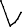 Чернігів – місто, яке помітно додало у туристичних потоках, кількості туристичного збору, якості сфери обслуговування. Місто ЛЕГЕНД набирає помітного попиту на відвідини серед українців та іноземних гостей. Минулого року місто відвідало понад 1, 2 млн.осіб, за перше півріччя 2021 року – півмільйона. Проте, це лише початок, місто заявило про себе, надалі необхідно роботи якісні кроки, які увійшли в основу запропонованої Програми розвитку туризму та промоції міста Чернігова на 2022–2026 роки (далі Програма) на ниві:– маркетингу дестинацій; – формування нових туристичних продуктів; – розширення туристичної інфраструктури міста; – запровадження стандарту гостинності, що породить новий рівень якості послуг, комунікацій в сфері туризму; – формування та втілення в життя довгострокового плану просування туристичної привабливості міста ЛЕГЕНД на теренах держави та за кордоном.Програма містить шість розділів (вступ, паспорт, аналіз стану розвитку туризму та промоції в місті Чернігів,  фаховий SWOT аналіз туристичної сфери міста Чернігів, а також визначену мета, завдання та пріоритетні напрямки Програми, аналіз роботи КУ «Туристичний інформаційний центр» Чернігівської міської ради, перелік заходів та розділ контролю за виконанням Програми.Начальник управління культури та туризмуміської ради							          Олександр ШЕВЧУК